CCNR-ZKR/ADN/WP.15/AC.2/2016/39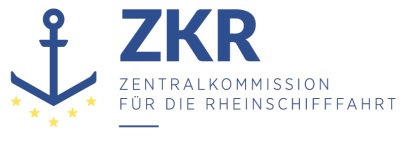 	Allgemeine Verteilung	8. Juni 2016	Or. DEUTSCHGEMEINSAME EXPERTENTAGUNG FÜR DIE DEM ÜBEREINKOMMEN ÜBER DIE INTERNATIONALE BEFÖRDERUNG VON GEFÄHRLICHEN GÜTERN AUF BINNENWASSERSTRASSENBEIGEFÜGTE VERORDNUNG (ADN)(SICHERHEITSAUSSCHUSS)(29. Tagung, Genf, 22. bis 25. August 2016)Punkt 4 b) zur vorläufigen TagesordnungVorschläge für Änderungen der dem ADN beigefügten Verordnung:Weitere ÄnderungsvorschlägeÄnderung und Erläuterung zu 7.1.4.1.1 und 7.1.4.1.2Gemeinsam eingereicht durch die Europäische Binnenschifffahrts Union (EBU), ERSTU (European River Sea Transport Union) und die Europäische Schifferorganisation (ESO), Einleitung1.	Das ADN enthält Vorschriften in 7.1.4.1.1 über Höchstmengen an gefährliche Gütern (Bruttomassen) - nach Gefahrgutklassen differenziert -, die in einem Schiff nicht überschritten werden dürfen. Vorbehaltlich des Absatzes 7.1.4.1.3 dürfen nach 7.1.4.1.2 maximal pro Schiff 1.100.000 kg gefährliche Güter transportiert werden.2.	Der von 7.1.4.1.3 ausgesprochene Vorbehalt nimmt für bestimmte Gefahrgutklassen eine weitere Unterteilung nach „Gefahrzettel 1“ vor, Dies wiederum gilt nicht für Doppelhüllenschiffe nach bestimmten Unterabschnitten. Doppelhüllenschiffe, die bestimmte Kriterien erfüllen, dürfen Gefahrgüter in unbegrenzten Mengen transportieren. Zudem heißt es bei Mengengrenzen in 7.1.4.1.1 verschiedentlich „unbeschränkt“. Wie ist dieses Wort „unbeschränkt“ zu verstehen? 3.	An dem bestehenden Text sind über die Jahre hinweg in verschiedenen Schritten Änderungen vorgenommen worden, die jeweils im Detail notwendig und sinnvoll erschienen. In Summe ist der aktuelle Text für den ungeübten Anwender schwer verständlich und birgt die Gefahr von Missverständnissen zwischen Schiffsbesatzung und Kontrollbehörden.4.	Aus diesem Grunde schlägt das europäische Binnenschifffahrtsgewerbe eine Überarbeitung von 7.1.4.1.1 vor. Ein Vorschlag ist beigefügt.5.	Das europäische Binnenschifffahrtsgewerbe schlägt darüber hinaus vor, zur weiteren Bearbeitung eine Arbeitsgruppe einzusetzen. Das Gewerbe hat Unterlagen vorbereitet, die die Mitglieder einer solchen Arbeitsgruppe über den Wortlaut der verschiedenen seit 2003 in Kraft getretenen Versionen von 7.1.4.1.1 informiertVorschlag7.1.4.1.1	Vorbehaltlich des Absatzes 7.1.4.1.3 dürfen auf einem Schiff die folgenden Bruttomassen nicht überschritten werden. Bei Schubverbänden und gekuppelten Schiffen gilt diese Bruttomasse pro Einheit.7.1.4.1.2 	Vorbehaltlich des Absatzes 7.1.4.1.3 sind auf einem Schiff oder bei Schubverbänden und gekuppelten Schiffen pro Einheit höchstens 1 100 000 kg gefährliche Güter zugelassen. Für die in 7.1.4.1.1 aufgenommenen anderen Güter, die in unbeschränkten Mengen befördert werden dürfen, trifft diese Beschränkung nicht zu.Und unverändert (nur zum besseren Verständnis der Gesamtsituation:)7.1.4.1.3 	Die Begrenzung der beförderten Mengen von gefährlichen Gütern der Klassen 2, 3, 4.1, 4.2, 4.3, 5.1, 5.2, 6.1, 7, 8 und 9 nach den Absätzen 7.1.4.1.1 und 7.1.4.1.2, ausgenommen diejenigen mit Gefahrzettel 1 in Kapitel 3.2 Tabelle A Spalte (5), gilt nicht für Doppelhüllenschiffe, die den zusätzlichen Bauvorschriften in den Unterabschnitten 9.1.0.88 bis 9.1.0.95 oder 9.2.0.88 bis 9.2.0.95 entsprechen.***Klasse 1Klasse 1Klasse 1alle Stoffe und Gegenstände der Unterklasse 1.1 der Verträglichkeitsgruppe A90 kg1)alle Stoffe und Gegenstände der Unterklasse 1.1 der Verträglichkeitsgruppe B, C, D, E, F, G, J oder L15 000 kg2)alle Stoffe und Gegenstände der Unterklasse 1.2 der Verträglichkeitsgruppe B, C, D, E, F, G, H, J oder L50 000 kgalle Stoffe und Gegenstände der Unterklasse 1.3 der Verträglichkeitsgruppe C, G, H, J oder L300 000 kg3)alle Stoffe und Gegenstände der Unterklasse 1.4 der Verträglichkeitsgruppe B, C, D, E, F, G oder S1 100 000 kgalle Stoffe der Unterklasse 1.5 derVerträglichkeitsgruppe D15 000 kg2)alle Gegenstände der Unterklasse 1.6 derVerträglichkeitsgruppe N300 000 kg3)ungereinigte leere Verpackungen1 100 000 kgBemerkungen1) In mindestens drei Partien zu maximal je 30 kg und mindestens 10 m Abstand zwischen den einzelnen Partien.2) In mindestens drei Partien zu maximal je 5 000 kg und mindestens 10 m Abstand zwischen den einzelnen Partien.3) Nicht mehr als 100 000 kg pro Laderaum. Ein eingesetztes Holzschott wird als Laderaumtrennung anerkannt.Bemerkungen1) In mindestens drei Partien zu maximal je 30 kg und mindestens 10 m Abstand zwischen den einzelnen Partien.2) In mindestens drei Partien zu maximal je 5 000 kg und mindestens 10 m Abstand zwischen den einzelnen Partien.3) Nicht mehr als 100 000 kg pro Laderaum. Ein eingesetztes Holzschott wird als Laderaumtrennung anerkannt.Bemerkungen1) In mindestens drei Partien zu maximal je 30 kg und mindestens 10 m Abstand zwischen den einzelnen Partien.2) In mindestens drei Partien zu maximal je 5 000 kg und mindestens 10 m Abstand zwischen den einzelnen Partien.3) Nicht mehr als 100 000 kg pro Laderaum. Ein eingesetztes Holzschott wird als Laderaumtrennung anerkannt.Klasse 2Klasse 2Klasse 2alle Güter mit Gefahrzettel 2.1 in Kapitel 3.2 Tabelle A Spalte (5):insgesamt300 000 kgalle Güter mit Gefahrzettel 2.3 in Kapitel 3.2 Tabelle A Spalte (5):insgesamt120 000 kgandere GüterUnbeschränktKlasse 3Klasse 3Klasse 3alle Güter der Verpackungsgruppe I oder II,für die neben dem Gefahrzettel 3 ein Gefahrzettel 6.1 in Kapitel 3.2 Tabelle A Spalte (5) vorgeschrieben ist:insgesamt120 000 kgandere Güter300 000 kgunbeschränktKlasse 4.1Klasse 4.1Klasse 4.1UN-Nummern 3221, 3222, 3231 und 3232, insgesamt15 000 kgalle Güter der Verpackungsgruppe I; alle Güter derVerpackungsgruppe II, für die neben dem Gefahrzettel 4.1 ein Gefahrzettel 6.1 in Kapitel 3.2 Tabelle A Spalte (5) vorgeschrieben ist;selbstzersetzliche Stoffe des Typs C, D, E, und F(UN-Nummern 3223 bis 3230 und 3233 bis 3240);alle anderen Stoffe des Klassifizierungscodes SR1 oder SR2 (UN-Nummern 2956, 3241, 3242 und 3251); die desensibilisierten explosiven Stoffe der Verpackungsgruppe II (UN-Nummern 2907, 3319 und 3344): insgesamt120 000 kgandere GüterunbeschränktKlasse 4.2alle Güter der Verpackungsgruppe I oder II, für die neben dem Gefahrzettel 4.2 ein Gefahrzettel 6.1 in Kapitel 3.2 Tabelle A Spalte (5) vorgeschrieben ist: insgesamt300 000 kgandere GüterunbeschränktKlasse 4.3alle Güter der Verpackungsgruppe I oder II, für die neben dem Gefahrzettel 4.3 ein Gefahrzettel 3, 4.1 oder 6.1 in Kapitel 3.2 Tabelle A Spalte (5) vorgeschrieben ist:insgesamt300 000 kgandere Güter unbeschränktKlasse 5.1alle Güter der Verpackungsgruppe I oder II, für die neben dem Gefahrzettel 5.1 ein Gefahrzettel 6.1 in Kapitel 3.2 Tabelle A Spalte (5) vorgeschrieben ist: insgesamt300 000 kgandere Güter unbeschränktKlasse 5.2UN-Nummern 3101, 3102, 3111 und 3112: insgesamt15 000 kgandere Güter120 000 kgKlasse 6.1alle Güter der Verpackungsgruppe I: insgesamt120 000 kgalle Güter der Verpackungsgruppe II: insgesamt300 000 kgalle in loser Schüttung beförderte Güter0 kgandere GüterunbeschränktKlasse 7UN-Nummern 2912, 2913, 2915, 2916, 2917, 2919, 2977, 2978 und 3321 bis 33330 kgandere Güter unbeschränktKlasse 8alle Güter der Verpackungsgruppe I;alle Güter der Verpackungsgruppe II, für die neben dem Gefahrzettel 8 ein Gefahrzettel 3 oder 6.1 in Kapitel 3.2 Tabelle A Spalte (5) vorgeschrieben ist:insgesamt300 000 kgandere GüterunbeschränktKlasse 9alle Güter der Verpackungsgruppe II: insgesamt300 000 kgUN 3077, Güter, die in loser Schüttung befördert werden und als umweltgefährdende Stoffe (aquatische Umwelt), Kategorien Akute Giftigkeit 1 oder Chronische Giftigkeit 1, eingestuftsind, in Übereinstimmung mit 2.4.30 kgandere Güter unbeschränkt